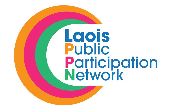 Laois PPN – JPC ReportMeeting of Monday 18th November, 2019.PPN Reps:	Sara Geraldine Rasool			Thomas Jones			Bobby DelaneyChair:		Cllr Tom Mulhall Minutes of the meeting of 14th October were proposed by Cllr. Seamus McDonald and seconded by Cllr Aidan Mullins.Matters Arising: Mr Bobby Delaney enquired if there was any update from the Minister on the extension of the funding scheme for Community CCTV.  Cllr Conor Bergin advised, not as yet and would seek clarification.Report from An Garda Siochana: Supt Anthony Pettit gave an update with statistics for the 12 month period from last year.  PPN Members sought clarification on the following:Question: 	Sales and supply of drugs in the Kilminchy Area, which has accelerated in recent times. It was expressed that extra patrols were required in the area.Response: 	Supt Anthony Pettit asked people to ensure they report these incidents and pass on any relevant information. Extra patrols are to be sought.Question: 	Illegal money lenders and where the law stands in relation to this?Response: 	Supt Anthony Pettit, this is not overly reported but when it is, is taken very seriously. Question: 	Crimes against older people e.g. bogus calls and callersResponse:	 Supt Anthony Pettit, these are isolated incidents and tend to be vulnerable people. Some people may feel ashamed. All incidents need to be reported to the Gardai.Supt Anthony Pettit also advised that it is proposed to install additional cameras to the Garda CCTV system in 2020, following an upgrade to same in 2019, and is to include the Mountmellick Road.Laois County Council Report: The contents of the report were noted as read.The question of CCTV cameras was raised and in particular the regulations which state that groups can only store data for 28 days.  Also the question of cameras which can recognise number plates and Supt Anthony Pettit advised on the use of AMVR and non AMVR cameras.  This issue is being discussed nationally.  The matter of brown bins was also raised particularly the fact that not all households have a brown bin, that this needs to be addressed and also the collection rotas.  The issue of dog fouling in Mountmellick was also raised.Questions submitted by members of the publicSubmitted by Coolbanagher, Killimy & Emo Area Residents:Concerns relating to speeding issues on R419 in Coolbanagher, Killimy and Emo residents feel there is a need for a Go Safe van or regular presence of the Road Policing Authority to enforce the speed limit.  The Garda Response was as follows:C/Supt will direct Local Traffic unit to conduct routine speeding monitoring in the highlighted area.Conor O’Leary (Muintir na Tire) stated that the Carbon Monoxide Alarms scheme is still open to groups.  Also the Annual Text Alert Rebate Grant is now available for groups.  The matter of members of the public cycling across zebra crossings was raised, and the public safety issue arising.  